Jessica 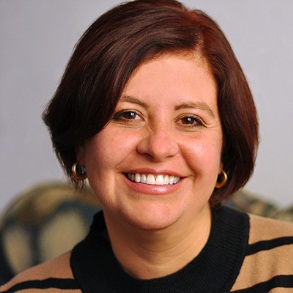 BeckerSystemanalytikerClass aptentta cit isociosqu adlitorato rquent per conubia nostra, per inceptosh ymenaeos. Donecull amco rperfri ngillaeros. Fusce in sapiene upurusd apib usco mmodo. Cum sociisna toquepena tibus et magnis dis.KompetenzenMaurisegetneque	Suspendisse dui	Ut nonummy	Donecblandit	Donechendrerit	Etiamegetdui	Sed anlorem	Aliquam erat volutpat	Vivamus a mi	Class aptenttaciti	Morbineque	Cum sociisnatoque	FähigkeitenSedacligula	Uttinciduntvolutpat	Curabiturposuere	Nullamhendrerit	KontaktdatenAdresse :	Universitätsstraße 2, 	86159 AugsburgEmail :	info@lebenslaufgestalten.deTelefon :	0977 99 88 77Web:	www.lebenslaufgestalten.de